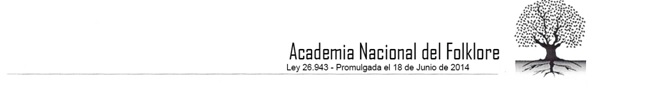 SEGUNDO SIMPOSIO NACIONAL DE LA DANZA FOLKLORICADedicado aCarlos Vega en el año del centécimo vigésimo aniversario de su natalicioComisión OrganizadoraGloria Villanueva (Coordinadora)Claudia Liliana GarcíaDaniel SousaDarío PizarroHoracio Lemos Juan Cruz GuillénRoberto Lindon ColomboMartes 11, Miércoles 12, Jueves 13 y Viernes 14 de Septiembre de 2018Centro Cultural General San MartínSala C y DSarmiento 1551Ciudad Autónoma de Buenos AiresRepública ArgentinaMartes 11 de Septiembre9:30 a 10:30 hs.   Acreditaciones. Recepción 10:30 a 10:45 hsPalabras del Director del Centro Cultural Gral. San Martín.	Lic. Diego PimentelPalabras del Presidente Academia Nacional del Folklore.	Dr. Antonio Rodríguez VillarSemblanza sobre Carlos Vega a cargo del Director de la Biblioteca Popular Domingo Faustino Sarmiento de Cañuelas.  Juan Manuel RizziPalabras de la Coordinadora del Comité Organizador        Prof. Gloria VillanuevaVideo Inaugural10:45 a 11:00 hs.Actuación: Pareja de Baile y Malambo (Región Surera)  (A.P.R.O.B.A.)Reconocimento: Maestro Juan Carlos Cópes11:00 a 12:30 hs.                                     Mesa 1                “Investigación Regional de las Danzas Folklóricas”José García (Formosa)Bernardo Ñanco (Neuquén)Osvaldo Zapata (Mendoza)Margarita Maldonado y Santiago Soto (Tierra del Fuego)Coordina: Juan Cruz Guillén12:30 a 12:45 hs.    Preguntas del Público12:45 a 13:00 hs.   Actuación: Pareja de Baile: “Soles que dejan huellas” Tierra del Fuego13:00 a 14:00 hs. - Intermedio14:00 a 15:30 hs.	Mesa 2“Evolución de las Peñas y la Danza Folklórica”. Graciela Paladino (CABA)Carlos Abán (Salta)Lidia Suárez (Peña el Pehual) (Pcia. Bs. As.)Liliana Covas y Horacio Rebón (Peña La Azotea) (Pcia. Bs. As.)                             Coordina: Horacio Lemos15:30 a 15:45 hs.    Preguntas del Público15:45 a 16:00 hs. Actuación: Pareja de Baile: “El Pehual”                              Reconocimientos: Roberto Vogel -  Teófilo Lencina Leguizamón -                                                               Carlos Abán -  Lidia Ana Vittoni16:00 a 17:30 hs. Mesa 3“Condiciones Laborales de los profesionales de la Danza”Mariela Ruggeri (C.A.B.A)Juan Carlos Báez (A.COR.DA.F. – Córdoba)Héctor Kriger (A.P.R.O.B.A. Asociación de Profesores y Bailarines - Pcia de Bs As)Lucía Merlos y Mariana Sáez - ACIADIP (Pcia. Bs. As.)Alejandra Rincón Sec. Gremial de la Asoc. Arg. de Actores y Bailarines Coordina: Daniel Sousa17:30 a 17:45 hs. Preguntas del Público17:45 a 18:00 hs. Actuación: Pareja de Tango: A DEFINIR                              Reconocimiento: Carlos Oroño18:00 a 19:00hs. 1º Taller: 			                “Chacarera del Monte” a cargo del Prof. Benito García (Formosa)19:00 a 20:00 hs.2° Taller:                 “A CONFIRMAR “  (---)  Miércoles 12 de Septiembre9:30 a 11:00 hs.3° Taller:               “Malambo Surero” a cargo del Prof. Adrián Vergés11:00 a 12:30 Hs.  Mesa 4“Implementación de la cátedra Danza en el Sistema Educativo”María Alejandra Santillán (Santiago del Estero)María Celeste Maziotti (Pcia. Bs. As)Carmen del Piano y Marcelo Magno Caballero (Misiones)Silvina Escobar (Pcia. Bs. As.)Coordina: Roberto Lindon Colombo12:30 a 12:45 hs.    Preguntas del Público12:45 a 13:00 hs.  Actuación: Pareja de baile: Compañía Municipal de Danzas Argentinas (Ituzaingó) Dir. María del Carmen Tormo.Reconocimiento: Carmen del Piano (Dir. Esc. Sup. Pcial. De Danzas de Misiones)13:00 a 14:00 Hs. -  Intermedio14:00 a 15:30Hs. Mesa 5“Danza Folklórica: integración, inclusión, adaptación”  Rafaela Martelletti  Cottolengo Don Orione (Pcia. Bs. As)Susana González Gonz Grupo Alma (Pcia. Bs. As.)Irene Garay C.E.T. (Pcia. Bs. As.)Lucía María del Valle Marinaro Arte Nativo (Córdoba)Coordina: Claudia Garcia15:30 a 15:45 hs.    Preguntas del Público15:45 a 16:00hs. Actuación: Pareja de Baile: Cottolengo Don Orione (Pcia. Bs. As.)                                                   Pareja de Baile: Arte Nativo (Córdoba)                               Reconocimiento: Rafaela Martelletti16:00 a 17:30 hs.  Mesa 6“Tango: Danza Folklórica Argentina” Gabriel Soria (C.A.B.A)Leonardo Cuello (C.A.B.A) Haydee González (CABA)Eduardo Arquimbau (CABA)Coordina: Antonio Rodríguez Villar17.30 a 18.00 hs. “Diálogo con los grandes”Diálogo con dos Integrantes del Conjunto Infantil de Danzas Folklóricas de Don Andrés ChazarretaMtro. Víctor Manuel “Vitillo” ÁbalosDr. Dante “Tuco” PereiraPresenta: Antonio Rodríguez Villar18:00 a 19:00 hs.4º Taller:                  “Cueca Malargüina a cargo del Prof. Osvaldo Rodolfo Zapata (Mendoza)19:00 a 20:00 hs.5° Taller:                “Cueca Neuquina” a cargo del Prof. Abel Cabrera (Neuquén) Jueves 13 de Septiembre9:30 a 11:00 hs.6° Taller: “Danzas del Litoral”  Prof. Carlos Centurión y Vanesa Obregón (Corrientes)11:00 a 12:30 hs.  Mesa 7“Malambo: desarrollo, transformaciones, tipificaciones” Adrián Vergés (Pcia. Bs. As.)Néstor Pastorive  (Pcia. Bs. As.)Mario Bustos  (Pcia. Bs. As.)Alberto Tadeo Barrientos (C.A.B.A)Coordina: Juan Cruz Guillén12:30 a 12:45 hs.    Preguntas del Público12:45 a 13:00 hs.  Reconocimiento: Prof. Mario Bustos13:00 a 14:00hs. - Intermedio14:00 a 15:30hs.  Mesa 8“Marcos Epistemológicos en la Danza Folklórica”María Inés Palleiro (C.A.B.A)Ana Soledad Torres (C.A.B.A)María Belén Hirose (Pcia. Bs. As.) Azucena Colatarci (CABA)Coordina: Roberto Lindon Colombo15:30 a 15:45hs.    Preguntas del Público15:45 a 16:00hs.  Actuación: Pareja de Baile: Carlos Centurión y Vanesa Obregón16:00 a 16:15 hs. Video de Introducción. Panel Certámenes de Danza16:15 a 17:45 hs. Mesa 9“Certámenes de Danza”Ramón Salina (Tucumán)Ada Beatríz Frágola (Santiago del Estero)Darío Kluczkiewicz y Mariela Frey (Gessler-Santa Fe)Esteban Dressino (Laborde-Córdoba)Andrés Ramos (Salta)Coordina: Claudia García17:45 a 18:00 hs.    Preguntas del Público18:00 a 19:00 hs. - Intermedio19:00 a 21:00 “Gala de Danza”(Sala Enrique Muiño)Actuaciones:  	 Ballet Folklorama (Pehuajó- Bs. As.)	Ballet Oficial de Federal (Entre Ríos)Ballet Folklórico NacionalReconocimientos Primeros investigadores y recopiladores de nuestras danzasBallet “Soles que dejan Huellas” (Tierra del Fuego)Ballet de JujuyPablo Liciaga y Verónica Bossié (Bs As) Reconocimientos Maestros – Referentes – PilaresGrupo Alma (CABA)Ballet del Profesorado de la Escuela Superior Provincial de Danzas (Misiones)Maestros de Ceremonia:  Andrea Cabrera - Adrián PizarroViernes 14 de Septiembre9:30 a 11:00 hs. 7° Taller:                  “Cueca Coya” a cargo del Prof.  Andrés Ramos11:00 a 12:30 hs.  Mesa 10“Danza Folklórica Argentina y políticas de Estado”Marilin Granada (Chaco)Juan Carlos Vilca (Salta)Ricardo Pashkus y Liliana Randisi (CABA)Iván Valderrama (Venezuela)Coordina: Daniel Sousa12:30 a 12:45hs.    Preguntas del Público12:45 a 13:00hs.                              Actuación: Ballet Municipal de MerloPareja de Baile: “Argentina Baila”13:00 a 14:00 hs. - Intermedio14:00 a 15:30 Hs.  Mesa 11“Danza: Tradición, Innovación, Estilización, Proyección”Luciano Garbuio (Santa Fe)Olga Fernández Latour de Botas (CABA)Silvia Zerbini (La Rioja)Héctor Aricó (CABA)Coordina: Claudia García15:30 a 15:45 Hs.  Preguntas del Público15:45 a 17:30 Hs.  Mesa de trabajo:                        Temática: “Danza: Tradición, Innovación, Estilización”                                                          Coordinan: Todos                            17:30 a 18:30 hs.8° Taller:               “Estrategias de Comunicación para bailarines” a cargo de la Lic. Marina Cavaletti18:30 a 19:30 hs.9° Taller:                “Danzas Vigentes de la Triple Frontera “  19:30 a 20:00 hs.                                 Cierre del 2° Simposio Nacional de la Danza FolklóricaPalabras del Presidente de la Academia Nacional del Folklore 		            Dr. Antonio Rodríguez VillarFin del Simposio